A network of organizations across Maine have come together in this moment of crisis to urge the Governor and Department of Corrections officials to decarcerate for the health and well-being of currently incarcerated Mainers and our broader communities. Monday, April 20th kicks off a Week of Action to lift up our collective demands and apply public pressure on our elected and appointed government leaders to protect the dignity and safety of all Mainers during the Covid-19 pandemic. Each day will have a thematic focus and provide avenues for ordinary people to take action. We invite all who are interested in participating to join us for a webinar on Monday evening at 4:45 PM, which will include leaders from the Maine Association of Criminal Defense Lawyers, Maine Youth Justice, the No Penobscot County Jail Expansion organizing effort, and others.You must register in advance for this meeting. After registering, you will receive a confirmation email containing information about joining the meeting. #DecarcerateME #FreeOurYouth #ReleaseOurLovedOnes #CloseLongCreek 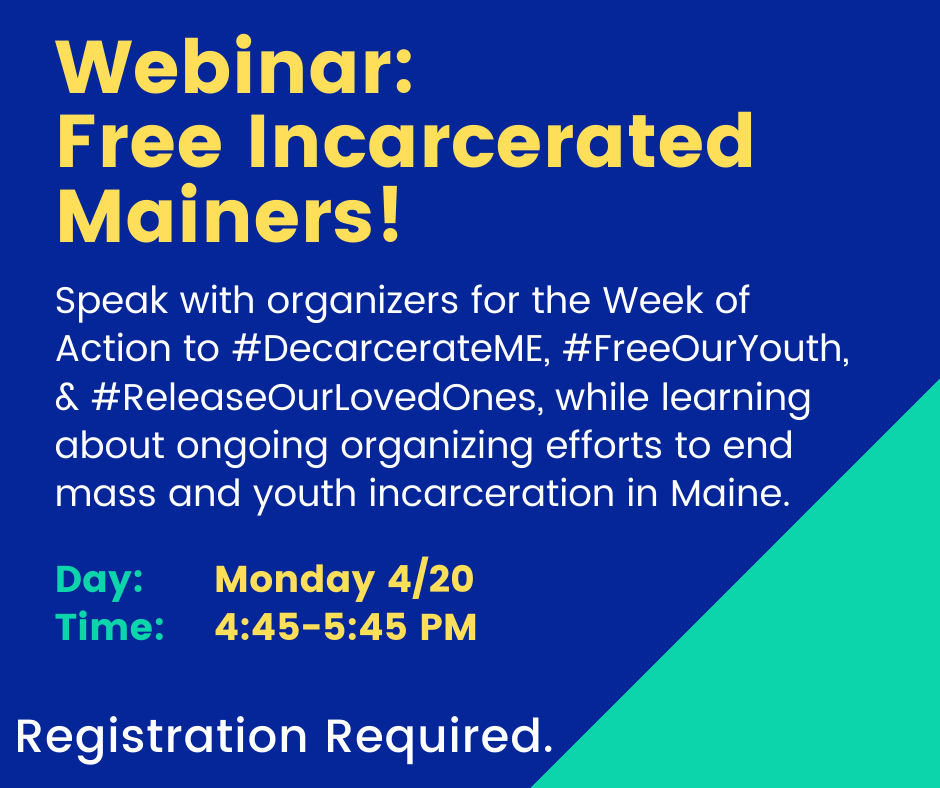 